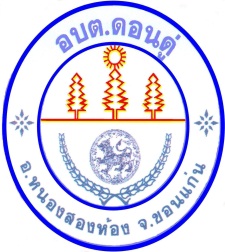 สถิติการให้บริการ   หน่วยกู้ชีพฉุกเฉินประจำปี  งบประมาณ พ.ศ. 2563งานอนามัยและสิ่งแวดล้อม  องค์การบริหารส่วนตำบลดอนดู่งานอนามัยและสิ่งแวดล้อม  สำนักงานปลัดองค์การบริหารส่วนตำบลดอนดู่เดือนจำนวน (คน)หมายเหตุตุลาคม 256252พฤศจิกายน 256267ธันวาคม 256252มกราคม 256356กุมภาพันธ์ 256348มีนาคม 256334เมษายน  256347พฤษภาคม 256342มิถุนายน 2563กรกฎาคม 2563สิงหาคม 2563กันยายน 2563รวม